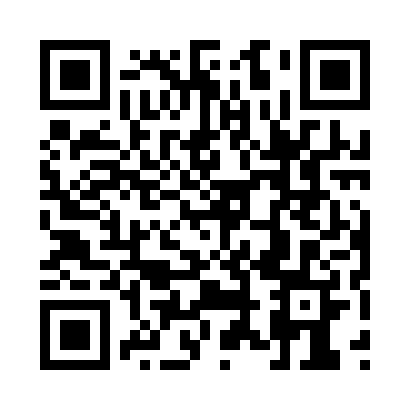 Prayer times for Deception, Quebec, CanadaWed 1 May 2024 - Fri 31 May 2024High Latitude Method: Angle Based RulePrayer Calculation Method: Islamic Society of North AmericaAsar Calculation Method: HanafiPrayer times provided by https://www.salahtimes.comDateDayFajrSunriseDhuhrAsrMaghribIsha1Wed2:494:4212:566:179:1011:032Thu2:484:3912:556:189:1311:053Fri2:464:3612:556:209:1611:064Sat2:454:3312:556:219:1911:075Sun2:434:3012:556:239:2111:096Mon2:424:2712:556:259:2411:107Tue2:404:2412:556:269:2711:118Wed2:394:2212:556:289:3011:139Thu2:374:1912:556:299:3311:1410Fri2:364:1612:556:319:3511:1611Sat2:344:1312:556:329:3811:1712Sun2:334:1012:556:339:4111:1813Mon2:314:0712:556:359:4411:2014Tue2:304:0512:556:369:4611:2115Wed2:294:0212:556:389:4911:2216Thu2:273:5912:556:399:5211:2417Fri2:263:5712:556:409:5511:2518Sat2:253:5412:556:429:5711:2619Sun2:243:5112:556:4310:0011:2820Mon2:223:4912:556:4410:0311:2921Tue2:213:4612:556:4510:0511:3022Wed2:203:4412:556:4710:0811:3223Thu2:193:4212:556:4810:1011:3324Fri2:183:3912:556:4910:1311:3425Sat2:173:3712:566:5010:1511:3626Sun2:163:3512:566:5110:1811:3727Mon2:143:3312:566:5210:2011:3828Tue2:133:3112:566:5310:2211:3929Wed2:133:2812:566:5410:2511:4130Thu2:123:2712:566:5510:2711:4231Fri2:113:2512:566:5610:2911:43